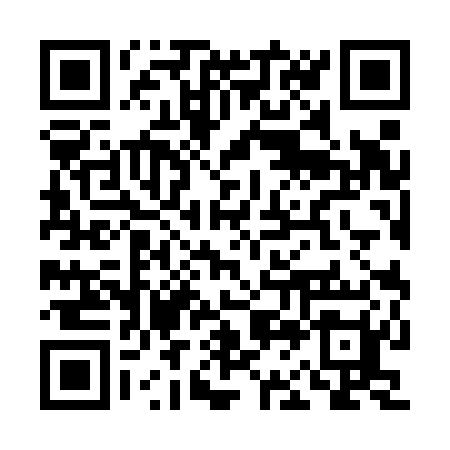 Ramadan times for Polide de Cima, PortugalMon 11 Mar 2024 - Wed 10 Apr 2024High Latitude Method: Angle Based RulePrayer Calculation Method: Muslim World LeagueAsar Calculation Method: HanafiPrayer times provided by https://www.salahtimes.comDateDayFajrSuhurSunriseDhuhrAsrIftarMaghribIsha11Mon5:145:146:4712:394:456:316:317:5912Tue5:135:136:4512:394:466:336:338:0013Wed5:115:116:4412:384:476:346:348:0114Thu5:095:096:4212:384:486:356:358:0215Fri5:075:076:4012:384:496:366:368:0316Sat5:065:066:3912:374:496:376:378:0517Sun5:045:046:3712:374:506:386:388:0618Mon5:025:026:3512:374:516:396:398:0719Tue5:005:006:3312:374:526:406:408:0820Wed4:584:586:3212:364:536:426:428:1021Thu4:564:566:3012:364:546:436:438:1122Fri4:554:556:2812:364:556:446:448:1223Sat4:534:536:2712:354:556:456:458:1324Sun4:514:516:2512:354:566:466:468:1525Mon4:494:496:2312:354:576:476:478:1626Tue4:474:476:2112:344:586:486:488:1727Wed4:454:456:2012:344:596:496:498:1828Thu4:434:436:1812:344:596:506:508:2029Fri4:414:416:1612:345:006:526:528:2130Sat4:394:396:1512:335:016:536:538:2231Sun5:375:377:131:336:027:547:549:241Mon5:355:357:111:336:027:557:559:252Tue5:345:347:101:326:037:567:569:263Wed5:325:327:081:326:047:577:579:284Thu5:305:307:061:326:057:587:589:295Fri5:285:287:041:326:057:597:599:306Sat5:265:267:031:316:068:008:009:327Sun5:245:247:011:316:078:018:019:338Mon5:225:227:001:316:088:038:039:359Tue5:205:206:581:306:088:048:049:3610Wed5:185:186:561:306:098:058:059:37